      Администрация						сельского поселения  Преполовенка		муниципального района Безенчукский		         Самарской области					Центральная ул., 53, с. Преполовенка, 446222				тел.:89277599651e-mail: adm-prepol2017@yandex.ru						ОКПО 79170024, ОГРН 1056362024840ИНН 6362012537, КПП 636201001	с. ПреполовенкаО ВОЗМЕЩЕНИИ ВРЕДА, ПРИЧИНЯЕМОГО ТЯЖЕЛОВЕСНЫМИ ТРАНСПОРТНЫМИ СРЕДСТВАМИ, ПРИ ИХ ДВИЖЕНИИ ПО АВТОМОБИЛЬНЫМ ДОРОГАМ ОБЩЕГО ПОЛЬЗОВАНИЯ МЕСТНОГО ЗНАЧЕНИЯ СЕЛЬСКОГО ПОСЕЛЕНИЯ ПРЕПОЛОВЕНКА МУНИЦИПАЛЬНОГО РАЙОНА  БЕЗЕНЧУКСКИЙ САМАРСКОЙ ОБЛАСТИВ соответствии с Федеральным законом от 06.10.2003 N 131-ФЗ "Об общих принципах организации местного самоуправления в Российской Федерации", пп. 7 части 1 статьи 31 Федерального закона от 08.11.2007 N 257-ФЗ "Об автомобильных дорогах и о дорожной деятельности в Российской Федерации и о внесении изменений в отдельные законодательные акты Российской Федерации", постановлением Правительства Российской Федерации от 31.01.2020 N 67 "Об утверждении Правил возмещения вреда, причиняемого тяжеловесными транспортными средствами, об изменении и признании утратившими силу некоторых актов Правительства Российской Федерации", Уставом сельского поселения Преполовенка мунициального района Безенчукский Самарской области  постановляю:1. Определить размер вреда, причиняемого тяжеловесными транспортными средствами, при движении таких транспортных средств по автомобильным дорогам общего пользования местного значения сельского поселения Преполовенка муниципального района Безенчукский Самарской области  в соответствии с показателями согласно приложению.2. Исчисление, начисление и взимание платы в счет возмещения вреда производится Администрацией сельского поселения Преполовенка муниципального района Безенчукский Самарской области при оформлении специального разрешения на движение по автомобильным дорогам общего пользования местного значения сельского поселения Преполовенка  тяжеловесных транспортных средств.2.1. Исчисление размера платы в счет возмещения вреда при оформлении специального разрешения на движение по автомобильным дорогам общего пользования местного значения сельского поселения Преполовенка тяжеловесных транспортных средств производится на основании постановления Правительства Российской Федерации от 31.01.2020 N 67 "Об утверждении Правил возмещения вреда, причиняемого тяжеловесными транспортными средствами, об изменении и признании утратившими силу некоторых актов Правительства Российской Федерации".3. Средства в качестве платежей в счет возмещения вреда подлежат зачислению в доход бюджета сельского поселения Преполовенка муниципального района Безенчукский Самарской области.4. Настоящее Постановление опубликовать в газете «Вестник сельского поселения Преполовенка» и разместить на официальном сайте администрации сельского поселения Преполовенка муниципального района Безенчукский Самарской области  в сети Интернет.5. Настоящее Постановление вступает в силу со дня  его официального опубликования.6. Контроль за выполнением настоящего Постановления оставляю за собой.Глава сельского поселенияПреполовенка                                                                                            В.Б.ВасильевПриложениек ПостановлениюАдминистрации сельского поселения Преполовенка м.р. Безенчукский Самарской областиот 09.03.2023 г.№ 15ПОКАЗАТЕЛИРАЗМЕРА ВРЕДА, ПРИЧИНЯЕМОГО ТЯЖЕЛОВЕСНЫМИ ТРАНСПОРТНЫМИСРЕДСТВАМИ, ПРИ ДВИЖЕНИИ ТАКИХ ТРАНСПОРТНЫХ СРЕДСТВПО АВТОМОБИЛЬНЫМ ДОРОГАМ ОБЩЕГО ПОЛЬЗОВАНИЯ МЕСТНОГОЗНАЧЕНИЯ СЕЛЬСКОГО ПОСЕЛЕНИЯ ПРЕПОЛОВЕНКА МУНИЦИПАЛЬНОГО РАЙОНА БЕЗЕНЧУКСКИЙ САМАРСКОЙ ОБЛАСТИРазмер вреда, причиняемого тяжеловесными транспортнымисредствами, при движении таких транспортных средствпо автомобильным дорогам общего пользования местногозначения сельского поселения Преполовенка, рассчитаннымпод осевую нагрузку 10 тонн/ось, от превышения допустимыхнагрузок на каждую ось транспортного средства<*> Рассчитывается по формулам, приведенным в методике расчета размера вреда, причиняемого тяжеловесными транспортными средствами, предусмотренной приложением к Правилам возмещения вреда, причиняемого тяжеловесными транспортными средствами, утвержденным постановлением Правительства Российской Федерации от 31.01.2020 N 67.Размер вреда, причиняемого тяжеловесными транспортнымисредствами, при движении таких транспортных средствпо автомобильным дорогам общего пользования местногозначения сельского поселения Преполовенка от превышениядопустимой для автомобильной дороги массытранспортного средства--------------------------------<*> Рассчитывается по формулам, приведенным в методике расчета размера вреда, причиняемого тяжеловесными транспортными средствами, предусмотренной приложением к Правилам возмещения вреда, причиняемого тяжеловесными транспортными средствами, утвержденным постановлением Правительства Российской Федерации от 31.01.2020 N 67.       ПОСТАНОВЛЕНИЕ       от 09.03.2023 г.          № 15Превышение фактических нагрузок на ось транспортного средства над допустимыми (процентов)Превышение фактических нагрузок на ось транспортного средства над допустимыми (процентов)Размер вреда (рублей на 100 км)Размер вреда (рублей на 100 км)1122свыше 2 до 3свыше 2 до 310241024от 3 (включительно) до 4от 3 (включительно) до 410381038от 4 (включительно) до 5от 4 (включительно) до 510591059от 5 (включительно) до 6от 5 (включительно) до 610841084от 6 (включительно) до 7от 6 (включительно) до 711151115от 7 (включительно) до 8от 7 (включительно) до 811511151от 8 (включительно) до 9от 8 (включительно) до 911911191от 9 (включительно) до 10от 9 (включительно) до 1012371237от 10 (включительно) до 11от 10 (включительно) до 1112881288от 11 (включительно) до 12от 11 (включительно) до 1213441344от 12 (включительно) до 13от 12 (включительно) до 1314041404от 13 (включительно) до 14от 13 (включительно) до 1414691469от 14 (включительно) до 15от 14 (включительно) до 1515391539от 15 (включительно) до 16от 15 (включительно) до 1616141614от 16 (включительно) до 17от 16 (включительно) до 1716941694от 17 (включительно) до 18от 17 (включительно) до 1817781778от 18 (включительно) до 19от 18 (включительно) до 1918671867от 19 (включительно) до 20от 19 (включительно) до 2019611961от 20 (включительно) до 21от 20 (включительно) до 2120592059от 21 (включительно) до 22от 21 (включительно) до 2221622162от 22 (включительно) до 23от 22 (включительно) до 2322702270от 23 (включительно) до 24от 23 (включительно) до 2423822382от 24 (включительно) до 25от 24 (включительно) до 2524992499от 25 (включительно) до 26от 25 (включительно) до 2626202620от 26 (включительно) до 27от 26 (включительно) до 2727462746от 27 (включительно) до 28от 27 (включительно) до 2828762876от 28 (включительно) до 29от 28 (включительно) до 2930113011от 29 (включительно) до 30от 29 (включительно) до 3031503150от 30 (включительно) до 31от 30 (включительно) до 3132943294от 31 (включительно) до 32от 31 (включительно) до 3234433443от 32 (включительно) до 33от 32 (включительно) до 3335953595от 33 (включительно) до 34от 33 (включительно) до 3437533753от 34 (включительно) до 35от 34 (включительно) до 3539143914от 35 (включительно) до 36от 35 (включительно) до 3640814081от 36 (включительно) до 37от 36 (включительно) до 3742514251от 37 (включительно) до 38от 37 (включительно) до 3844264426от 38 (включительно) до 39от 38 (включительно) до 3946064606от 39 (включительно) до 40от 39 (включительно) до 4047894789от 40 (включительно) до 41от 40 (включительно) до 4149784978от 41 (включительно) до 42от 41 (включительно) до 4251705170от 42 (включительно) до 43от 42 (включительно) до 4353675367от 43 (включительно) до 44от 43 (включительно) до 4455695569от 44 (включительно) до 45от 44 (включительно) до 4557745774от 45 (включительно) до 46от 45 (включительно) до 4659845984от 46 (включительно) до 47от 46 (включительно) до 4761996199от 47 (включительно) до 48от 47 (включительно) до 4864176417от 48 (включительно) до 49от 48 (включительно) до 4966406640от 49 (включительно) до 50от 49 (включительно) до 5068686868от 50 (включительно) до 51от 50 (включительно) до 5170997099от 51 (включительно) до 52от 51 (включительно) до 5273357335от 52 (включительно) до 53от 52 (включительно) до 5375767576от 53 (включительно) до 54от 53 (включительно) до 5478207820от 54 (включительно) до 55от 54 (включительно) до 5580698069от 55 (включительно) до 56от 55 (включительно) до 5683228322от 56 (включительно) до 57от 56 (включительно) до 5785798579от 57 (включительно) до 58от 57 (включительно) до 5888418841от 58 (включительно) до 59от 58 (включительно) до 5991079107от 59 (включительно) до 60от 59 (включительно) до 6093779377от 60 (включительно) и вышеот 60 (включительно) и выше<*> по отдельному расчету<*> по отдельному расчетуПревышение фактических нагрузок на ось транспортного средства над допустимой (процентов)Превышение фактических нагрузок на ось транспортного средства над допустимой (процентов)Размер вреда (рублей на 100 км)Размер вреда (рублей на 100 км)1122свыше 2 до 3свыше 2 до 335633563от 3 (включительно) до 4от 3 (включительно) до 436203620от 4 (включительно) до 5от 4 (включительно) до 536783678от 5 (включительно) до 6от 5 (включительно) до 637363736от 6 (включительно) до 7от 6 (включительно) до 737943794от 7 (включительно) до 8от 7 (включительно) до 838513851от 8 (включительно) до 9от 8 (включительно) до 939093909от 9 (включительно) до 10от 9 (включительно) до 1039673967от 10 (включительно) до 11от 10 (включительно) до 1140254025от 11 (включительно) до 12от 11 (включительно) до 1240824082от 12 (включительно) до 13от 12 (включительно) до 1341404140от 13 (включительно) до 14от 13 (включительно) до 1441984198от 14 (включительно) до 15от 14 (включительно) до 1542564256от 15 (включительно) до 16от 15 (включительно) до 1643134313от 16 (включительно) до 17от 16 (включительно) до 1743714371от 17 (включительно) до 18от 17 (включительно) до 1844294429от 18 (включительно) до 19от 18 (включительно) до 1944874487от 19 (включительно) до 20от 19 (включительно) до 2045444544от 20 (включительно) до 21от 20 (включительно) до 2146024602от 21 (включительно) до 22от 21 (включительно) до 2246604660от 22 (включительно) до 23от 22 (включительно) до 2347184718от 23 (включительно) до 24от 23 (включительно) до 2447754775от 24 (включительно) до 25от 24 (включительно) до 2548334833от 25 (включительно) до 26от 25 (включительно) до 2648914891от 26 (включительно) до 27от 26 (включительно) до 2749494949от 27 (включительно) до 28от 27 (включительно) до 2850065006от 28 (включительно) до 29от 28 (включительно) до 2950645064от 29 (включительно) до 30от 29 (включительно) до 3051225122от 30 (включительно) до 31от 30 (включительно) до 3151805180от 31 (включительно) до 32от 31 (включительно) до 3252375237от 32 (включительно) до 33от 32 (включительно) до 3352955295от 33 (включительно) до 34от 33 (включительно) до 3453535353от 34 (включительно) до 35от 34 (включительно) до 3554115411от 35 (включительно) до 36от 35 (включительно) до 3654685468от 36 (включительно) до 37от 36 (включительно) до 3755265526от 37 (включительно) до 38от 37 (включительно) до 3855845584от 38 (включительно) до 39от 38 (включительно) до 3956425642от 39 (включительно) до 40от 39 (включительно) до 4056995699от 40 (включительно) до 41от 40 (включительно) до 4157575757от 41 (включительно) до 42от 41 (включительно) до 4258155815от 42 (включительно) до 43от 42 (включительно) до 4358735873от 43 (включительно) до 44от 43 (включительно) до 4459305930от 44 (включительно) до 45от 44 (включительно) до 4559885988от 45 (включительно) до 46от 45 (включительно) до 4660466046от 46 (включительно) до 47от 46 (включительно) до 4761046104от 47 (включительно) до 48от 47 (включительно) до 4861616161от 48 (включительно) до 49от 48 (включительно) до 4962196219от 49 (включительно) до 50от 49 (включительно) до 5062776277от 50 (включительно) до 51от 50 (включительно) до 5163356335от 51 (включительно) до 52от 51 (включительно) до 5263926392от 52 (включительно) до 53от 52 (включительно) до 5364506450от 53 (включительно) до 54от 53 (включительно) до 5465086508от 54 (включительно) до 55от 54 (включительно) до 5565666566от 55 (включительно) до 56от 55 (включительно) до 5666236623от 56 (включительно) до 57от 56 (включительно) до 5766816681от 57 (включительно) до 58от 57 (включительно) до 5867396739от 58 (включительно) до 59от 58 (включительно) до 5967976797от 59 (включительно) до 60от 59 (включительно) до 6068546854от 60 (включительно) и вышеот 60 (включительно) и выше<*> по отдельному расчету<*> по отдельному расчету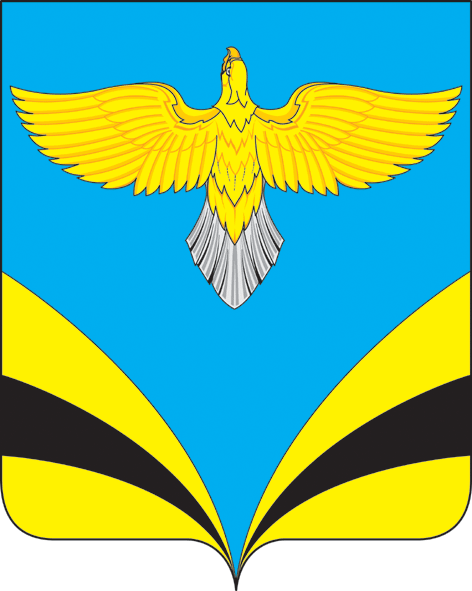 